    Јавно Комунално Предузеће „Топлана“ Бор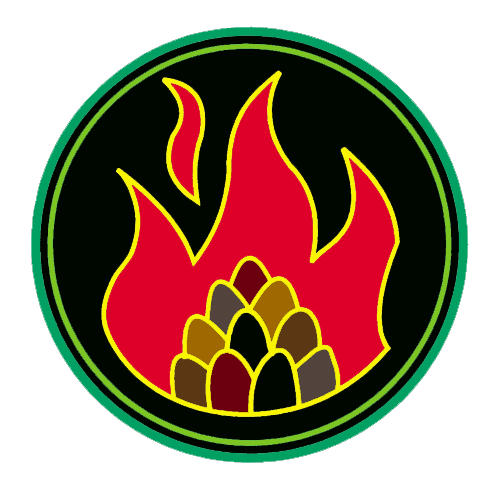 Ђ. А. Куна бр. 12, Бор; АПР – БД. 34029/2005; број рачуна 160-35971-27 Банка Интеса, експозитура у Бору;  матични бр. 17441531; ПИБ 100500644; факс 030/458-056; www.toplana.rsКомисија за јавне набавкеtoplanaborjn@open.telekom.rs030/421-387Број: 2591Бор, 08.05.2015. године - ОДГОВОРИ  Комисије за јавну набавку на постављенапитањa потенцијалног понуђача-- За јавну набавку брoj 04/2015 - Набавка резервних делова и материјала На основу члана 63. и члана 54. Закона о јавним набавкама („Сл. Гласник РС” бр.124/2012)  Комисија за јавну набавку у отвореном поступку-набавка резервних делова и материјала, образована  Решењем  бр: 2205  од  дана 29.04.2015. године припремила је,Додатне информације и појашњења у вези саприпремањем понудеПотенцијални понуђач je дана 07.05.2015. године за потребе учествовања у поступку предметне јавне набавке тражиo следеће додатне информације или појашњења конкурсне документације: За обе партије (4. и 7.), морамо ли дати комплетну понуду, или могу само поједине ставке?За партију 7. електроде, можемо ли понудити другог произвођача истог квалитета? У вашој спецификацији за неке позиције наведено је „или слично“ а остале позиције су само ознака одређеног произвођача? (На пример EVB 50 или слично).Да ли то значи да се инсистира на произвођачу Јасенице Словенија или може и неки други произвођач?Комисија за јавну набавку је дана 08.05.2015. године дала следеће одговоре: Мора се поднети комплетна понуда за одређену партију.Могу се понудити електроде другог произвођача које испуњавају тражене карактеристике и мора бити задовољен квалитет завареног споја у прљавој средини (EVB то испуњава). Комисија за јавну набавку